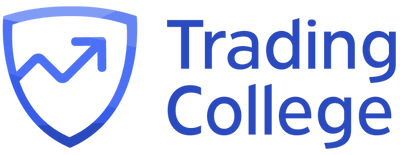   Terms and Conditions What these terms cover. These are the terms and conditions (“Terms”) which apply to the products you order on our Website or with us directly in person. Why you should read them. Please read these Terms carefully before you submit your order to us as they set out important information about your and our rights and obligations. These Terms tell you who we are, how we will provide products to you, how you and we may change or end the Contract, what to do if there is a problem and other important information. If you think that there is a mistake in these Terms or they require any changes, please contact us to discuss them before submitting your order to us. You must be at least 18 years old to place an order on our Website or directly with us in person.You must acknowledge that you have read and accepted the Terms by clicking the box stating I agree to the Terms before you place your order using our Website (as defined in clause 3.5) or if you are making the order by telephone, the Terms will be sent to you by e-mail and you must read and sign the Terms before making payment.  About us and how to contact us Who we are. We are Trading College Ltd, a company registered in England and Wales. Our company registration number is 07080671 and our registered office is at Sandford House, 1B Claremont Road, Teddington, Middlesex, TW11 8DH. Our VAT number is: 982448189. How to contact us. You can contact us by telephoning our customer service team at +44(0)2030054905 or by writing to us at info@tradingcollege.co.uk, or Trading College Ltd, Sandford House, 1B Claremont Rd Teddington, Middlesex, TW11 8DH.How we may contact you. If we have to contact you we will do so by telephone or by writing to you at the email address or postal address you provided to us in your order.These Terms Any reference to ‘we’, ‘us’ or ‘our’ in these Terms is to Trading College Ltd, and any reference to ‘you’ or ‘your’ is to the person placing an order on our Website or with us directly in person.Any reference to ‘product’ in these Terms means the services or digital content which are offered by  Trading College Ltd and are set out on our Website. Non-exhaustive examples of services and digital content include:services: face to face training days, retreats digital content: Pro-Trader programme, 12-month Mentorship programme, Apprentice Trader, The Bot, the Fellowship and Stealth Trader.We may make changes to these Terms at any time. However, the Terms which apply to your order will be those in force at the time you submitted your order to us.Please print out or save a copy of these Terms and any e-mails from us for your records.Your use of our website  (https://www.tradingcollege.co.uk/) (“Website”) is governed by our Website Terms of Use which can be found at  https://www.tradingcollege.co.uk/terms/   "Writing" includes e-mails. When we use the words "writing" or "written" in these Terms, this includes e-mails.DisclaimerThe information contained on our Website and the resources available through the courses including those delivered by our tutors are for educational and informational purposes only. We do not guarantee that the information available on these courses is accurate, complete or up-to-date. The content on the Website and the resources available through our courses are provided as general information and should not be taken as professional advice or any guarantee that you will be able to generate profits from your trading. Any use made by you of the materials, software and resources provided by us  and through the courses is at your own risk and responsibility.By accessing the software and the content available on the courses, you accept personal responsibility for the results of your use of the information available. You acknowledge that Trading College Ltd does not guarantee the results of any action taken by you, whether or not advised by our tutors when using the materials, software and resources provided by us,  or the content contained on our courses. . You  acknowledge  that your ultimate success or failure will be the result of your own efforts, your particular situation and a number of other circumstances that are beyond Trading College Ltd's control.Our Contract  with youHow we will accept your order. We set out in this clause 5 how a legally binding contract between you and us is made. You can make an order or upgrade your existing product on-line via our Website or you can make an order by telephone with an authorised representative of Trading College Ltd. If you are making an order or upgrading your existing product on-line using our Website, please  check your order carefully and correct any errors before you submit it to us. Once you are ready to make a purchase, you will be asked to enter your name, e-mail address and payment details. To purchase the product, you must click the payment trigger button. This may be labelled “Buy Now” but may have a different label as set by the payment provider. When you click the payment trigger button, you understand and agree that you will be charged for the product via the payment details you have provided. If you are making an order by telephone with an authorised representative of Trading College Ltd, you will need to check and confirm the order you would like to make with the authorised representative of Trading College Ltd and read and sign the Terms before the payment can be made. After you place your order. We will send you an acknowledgement e-mail to let you know that we have received your order. This does not mean that your order has been accepted by us. Your offer is an offer to buy services from us on these Terms. Acceptance of your order by us takes place when we send you an order confirmation e-mail, at which point a legally binding contract is formed between you and us on these Terms (“Contract”).If we are unable to accept your order. We will inform you of this and will not charge you for the product. This might be because of unexpected limits on our resources which we could not reasonably plan for or a credit reference we have obtained for you does not meet our minimum requirements, or we have identified an error in the price or description of the product or we cannot verify your age. If  this happens, we will let you know as soon as possible and refund any sums you have paid.Our productsProducts may vary slightly from their description. Any samples, drawings, descriptive matter or advertising issued by us, and any descriptions or illustrations contained on the   Website or in our catalogues or brochures, are issued or published for the sole purpose of giving an approximate idea of the services described in them. They shall not form part of the Contract or have any contractual force.Our rights to make changes to the Terms and products Minor changes to the products and the Terms. We may change the product and the Terms:to reflect changes in the relevant laws and regulatory requirements; to implement minor technical adjustments and improvements, for example, to address a security threat, a software update to be compatible with brokerage services, updating the digital content or changing the trading strategies. These changes will not affect your access or use of the product; andchanging your tutor.More significant changes to the products and the Terms. We  may make more significant  changes to the products and the  Terms . If we do so we will notify you and you may then contact us to end the Contract before the changes take effect and receive a refund for any products paid for but not received. Providing the productsWhen we will provide the products. During the order process, we will let you know when we will provide the products to you. If the products are for on-going services or subscriptions, we will also tell you during the order process when and how you can end the Contract.If the products are one-off services. We will begin the services on the date agreed with you during the order process. The estimated completion date for the services is as told to you during the order process.If the product is a one-off purchase of digital content. Subject to clause 12.5, we will make the digital content available to you as soon as there is a Contract. If the products are for on-going services  or to receive digital content. We will supply the services or digital content to you until the services are completed or, if before, the Contract is terminated in accordance with these Terms.  If the products we are providing on a subscription basis (for example, the Bot or the Fellowship). We will supply those products until either you cancel the subscription on one month’s notice or we terminate the Contract in accordance with these Terms. We are not responsible for delays outside our control. If the supply of our products is  delayed by an event outside our control, then we will contact you as soon as possible to let you know and we will take steps to minimise the effect of the delay. Provided we do this we will not be liable for delays caused by the event, but if there is a risk of a substantial delay of six months or longer you may contact us to end the Contract and receive a refund for any products you have paid for but not received.What will happen if you do not give us the required information. We may need certain information from   you so that we can supply the products to you, for example, details of your charts and broker. If so, this will have been stated in the description of the products on our Website. We will contact you to ask for this information. If you do not give us this information within a reasonable time of us asking for it, or if you give us incomplete or incorrect information, we may either end the Contract in accordance with clause 17  or make an additional charge of a reasonable sum to compensate us for any extra work that is required as a result. We will not be responsible for supplying the products late or not supplying any part of them if this is caused by you not giving us the information we need within a reasonable time of us asking for it. If this clause is relevant, you will still be liable to us for any payments due pursuant to the Contract. Reasons we may suspend the supply of products to you. We may have to suspend the supply of a product to:deal with technical problems or make minor technical changes;update the product to reflect changes in relevant laws and regulatory requirements; ormake changes to the product.Your rights if we suspend the supply of products. We will contact you in advance to tell you we will be suspending the supply of the product unless the problem is urgent or an emergency. If we have to suspend the product, we will adjust the price so that you do not pay for products while they are suspended. You may contact us to end the Contract for a product if we suspend it, or tell you we are going to suspend it, in each case for a period of more than 6 months and we will refund any sums you have paid in advance for the product, in respect of the period after you end the Contract, which will be calculated by reference to the services and digital content you have actually received prior to the Contract ending.We  may also suspend the supply of the products if you do not pay. Without prejudice to our right to terminate the Contract pursuant to clause 17.1 (a), if you do not pay us for the products when you are supposed to (see clause 18.4) and you still do not make payment within 7 days of us reminding you that payment is due, we may suspend the supply of the products until you have paid us the outstanding amounts. We will contact you to tell you we are suspending the supply of the products. If this clause is relevant, you will still be liable to us for any payments due pursuant to the Contract. Support and coaching sessions.After we have accepted your order in accordance with clause 5.2 we shall, if applicable  provide you with a list of support sessions or coaching sessions (Sessions) that may be applicable  to you during the services. It is your responsibility to contact us, using the contact information which will be provided, to book the Sessions that you may be entitled to. We accept no responsibility for any Sessions that you may miss due to your failure to book. The BotBy accessing and utilizing the services of the AI trading bot ("Bot") provided by Trading College Ltd, you agree to be bound by the following terms and conditions:Usage at Own Risk: The Bot is an automated trading and testing tool designed to execute financial market transactions based on pre-programmed algorithms. Users acknowledge that all trading activities involve inherent risks, and the past performance of the Bot does not guarantee future results. Users expressly understand and accept that the use of the Bot is at their own risk.
No Financial Advice: The Bot is not a licensed financial advisor, and the information provided by the Bot should not be considered as financial advice. Users are solely responsible for making their own trading decisions, and Trading College Ltd shall not be liable for any losses incurred as a result of reliance on the Bot's outputs.
Risk Warning: Trading in financial markets involves substantial risk of loss and may not be suitable for all users. Users should carefully consider their financial situation and risk tolerance before using the Bot. It is recommended that users consult with a qualified financial advisor to assess their individual circumstances.
Accuracy of Information: While Trading College Ltd endeavors to provide accurate and up-to-date information through the Bot, we do not guarantee the accuracy, completeness, or reliability of any information, analysis, or recommendations. Users acknowledge that market conditions may change rapidly, and the Bot's performance may vary accordingly. 
Educational Content: Trading College Ltd may provide educational content, including trading stories shared by coaches, for informational purposes only. These stories are not to be construed as guarantees of future performance or financial success. Users understand that the shared experiences are personal anecdotes and should not be considered as financial advice or indicative of typical results.
Technical Limitations: Users understand and acknowledge that the Bot may be subject to technical limitations, downtime, or interruptions. Trading College Ltd is not responsible for any losses or damages resulting from the unavailability or malfunctioning of the Bot.
Indemnification: Users agree to indemnify and hold harmless Trading College Ltd, its affiliates, and their respective officers, directors, employees, and agents from any and all claims, losses, liabilities, damages, expenses, and costs arising out of or in connection with the use of the Bot.
Data sharing:  Any data or information produced by The Bot is for your personal use only and must not be distributed or shared with any third parties. We accept no responsibility for any issues which arise as a result of your unauthorised use of The Bot, including any breaches of the relevant financial regulations.  Trading College will share your name and email address with our third party provider simply for the purpose of delivering the service to you, whilst respecting our obligations under GDPR. 
Fees: The Bot is a separate which is not included in the monthly subscription price and / or annual cost of the Relevant Education Packages (Pro Trader course, Pro Trader AI or 12 Month Mentorship Programme, as applicable). Your subscription to The Bot will be subject to an additional monthly or annualised fee.  Any subscriptions operate on a rolling basis and will renew automatically until stopped by you.  To cancel, you must submit your request in writing by emailing info@tradingcollege.co.uk expressing your wish to cancel at the next available break point which may be monthly or annually depending on your agreement.  By utilizing the Bot, users affirm their understanding and acceptance of these terms and conditions. Trading College Ltd reserves the right to modify or update these terms at any time without prior notice. Users are encouraged to regularly review the terms and conditions to stay informed about any changes.Feedback & RecordingWe reserve the right to use any comments submitted as feedback via email or Kajabi, (our online education portal), for evaluation or marketing purposes. You may opt out of this at any time by writing to us via email. From time to time, we may film, record and or broadcast sessions that you participate in. We may record, for example, our Pro Trader Support Days or online webinar sessions. If you chose to raise a question, these may be recorded. You may be visible in the audience. The primary purpose of this recording is to enable you and our paying students to watch the session again, recapping on the education provided to you by our coaches, and peer-to-peer learning in the form of debates and questions. This recording may be shared with other students. It will not be used for marketing purposes. On occasion, Trading College Ltd  may review videos chosen at random to monitor quality and/or for internal training purposes. By entering into the Contract , you agree to your session being recorded, shared as described, broadcast within the Trading College community and held on our secure system.Right to cancel the ContractServicesIf you purchase services from the Website or directly through us in person, you have 14 days from the date of our order confirmation e-mail sent pursuant to clause 5.2 to change your mind and cancel this Contract (“Cancellation Period”) without giving any reason. We will not start providing the services during the Cancellation Period unless you ask us to. When you place an order for services, you will be given the option to tick a box to request  us to start providing the services during the Cancellation Period. By ticking the box, you acknowledge that you will lose your right to cancel this Contract. If you do not tick the box, we will not be able to start providing the services to you until the Cancellation Period has expired. We are not obliged to accept your request.If you request   us to start providing the services during the Cancellation Period and we agree to do so, this will impact your rights to cancel as follows: you lose your right to cancel once the services are fully performed and will not be entitled to a refund even if the Cancellation Period has not expired; orif the services have not been fully performed, you will be required to pay for the services we provided up to the time that you told us that you want to cancel.Digital contentIf you placed an order for digital content from us, you have the same cancellation rights as explained in clause 12.1.If you place an order for digital content, you will be asked to tick a box to confirm that you consent for the download of the digital content to start immediately after your order has been accepted in accordance with clause 5.2 and that you acknowledge that this means you lose your right to cancel.If you exercise your right as provided as provided for in clause 12.5, this means that you do not have the right to cancel the Contract (including, for clarity, even if you cancel during the Cancellation Period) once the automatic download of the digital content starts and you are not entitled to a refund unless the digital content is faulty.Exercising your  right to cancelTo exercise your  right to cancel, please call customer services on +44 (0)203 005 4905 or e-mail us at info@tradingcollege.co.uk. Please provide your name, home address, details of the order and, where available, your phone number and email address. You can use the cancellation form available here  [link to model cancellation form]. You can also write to us by post at Sandford House, 1B Claremont Rd, Teddington, Middlesex, TW11 8DH.When and how we refund youIf you cancel within the Cancellation Period. If you are entitled to a refund, we  will provide you with a refund as soon as possible and no later than 14 days after the day on which you told us that you want to cancel.Deductions from refunds. If services have been provided during the Cancellation Period at your request, we will make deductions from any refund due to you:If you have paid up-front for a one-off service or if you have paid up-front for on-going services, we may deduct from any refund an amount for the supply of the service for the period for which it was supplied, ending with the time when you told us you had changed your mind. The amount will be in proportion to what has been supplied, by reference to  the full term of the Contract.   	If you are paying a for on-going services, you will be charged up until the date you have told us you have changed your mind. TerminationYou may be able to terminate your  Contract with us if what you have ordered is  misdescribed or faulty.Ending the Contract because of something we have done or are going to do. If you are ending a  Contract for a reason set out at (a) to (e) below, the Contract will end immediately and we will refund you in full for any products which have not been provided and you may also be entitled to compensation. The reasons are:we have told you about a significant  change to the product or these Terms which you do not agree to (see clause 7.2);we have told you about an error in the price or description of the product you have ordered and you do not wish to proceed;there is a risk that the supply of the products may be significantly delayed because of events outside our control (see clause 8.2);we have suspended supply of the products for technical reasons, or notify you we are going to suspend them for technical reasons, in each case for a period of more than 6 months (see clause 8.5); oryou have a legal right to end the Contract because of something we have done wrong.How to end the Contract with us Tell us you want to end the Contract. To end the Contract with us, please let us know by doing one of the following:Phone or email. Call customer services on +44 (0)203 005 4905 or email us at info@tradingcollege.co.uk. Please provide your name, home address, details of the order and, where available, your phone number and email address.By post. Simply write to us at Sandford House, 1B Claremont Rd, Teddington, Middlesex, TW11 8DH, including details of what product you have ordered , when you ordered or received it and your name and address.Our right to cancel We may end the Contract if you break it. We may end the Contract   at any time by writing to you if:you do not make any payment to us when it is due and you still do  not make payment within 7 days of us reminding you that payment is  due;you do not, within a reasonable time of us asking for it, provide us with information in accordance with clause 8.3 that is necessary for us to provide the products;you  breach of any term of the Contract and (if such a breach is remediable) fail to remedy that breach within 7  days of you being notified in writing to do so.You must compensate us if you break the Contract. If we end the Contract for any of the reasons  set out in  clause 17.1 we will not refund any money you have paid in advance for products  and  we may charge you reasonable compensation for the  costs we incur as a result of you  breaking the Contract including requiring you to pay for any amounts due to us pursuant to the Contract even though we have terminated the Contract. We may withdraw the product. We may write to you to let you know that we are going to stop providing the product. We will let you know at least one month in advance of our stopping the supply of the product and will refund any sums you have paid in advance for products which have not or will not be provided.Summary of your legal rights. We are under a legal duty to supply products that conform with this Contract. See the box below for a summary of your key legal rights in relation to the product. Nothing in these Terms will affect your legal rights.Price and paymentWhere to find the price for the product The price of the product will be the price indicated on the order page when you placed your order and will be confirmed in the Contract.  All prices are in pounds sterling (£) (GBP) and include VAT at the applicable rate.   We will pass on changes in the rate of VAT. If VAT is applicable and the rate changes between your order date and the date you pay for the product, we supply we will adjust the rate of VAT that you pay, unless you have already paid for the product in full before the change in the rate of VAT takes effect. When you must pay and how you must pay. We accept payment with all major credit and debit cards with the exception of American Express. When you must pay depends on what product you are buying:For digital content, you must pay for the products before you download them.For services, you must make the initial payment or deposit as agreed in the order or confirmation process and confirmed in the Contract. We can charge interest if you pay late. If you do not make any payment to us by the due date, then in addition to the other rights we have pursuant to these Terms, we may charge interest to you on the overdue amount at the rate of 4% a year above the base lending rate of HSBC Bank Plc from time to time. This interest shall accrue on a daily basis from the due date until the date of actual payment of the overdue amount, whether before or after judgment. You must pay us interest together with any overdue amount.Our responsibility to youOur responsibility to you for breaking the Contract. Subject to clause 19.2, we are responsible for losses you suffer caused by us breaking this Contract unless the loss is:Unexpected. It was not obvious that it would happen and nothing you said to us before we accepted your order meant we should have expected it (so, in the law, the loss was unforeseeable).Caused by a delaying event outside our control. As long as we have taken the steps set out in clause 8.2, we will not be responsible for delays outside our control.Avoidable. Something you could have avoided by taking reasonable action. For example, damage to your own digital content or device, which was caused by digital content we supplied and which you could have avoided by following our advice to apply a free update or correctly following the installation instructions or having the minimum system requirements advised by us.Business losses. We only supply the products for educational and informational use as set out in clause 4. If you use the products for any commercial, business or re-sale purpose we will have no liability to you for any loss of profit, loss of business, business interruption, or loss of business opportunity.Our total liability to you. In respect of all  losses arising under or in connection with the Contract, whether in contract, tort (including negligence), breach of statutory duty, or otherwise, our total liability to you shall in no circumstances exceed the charges set out in the order. Notwithstanding the foregoing, there  is nothing in these Terms excludes or limits our liability for any death or personal injury caused by our negligence, liability for fraud or fraudulent misrepresentation, or any other liability that the law does not allow us to exclude or limit.How we may use your personal informationHow we may use your personal information. . Any personal information that you provide to us will be in-line with our Privacy Policy which is available here https://www.tradingcollege.co.uk/privacy/, which explains what information we collect and hold about you, and how we collect, store, use and share such information.Other important termsWe may transfer this agreement to someone else. We may transfer our rights and obligations under these Terms to another organisation.  You must not  transfer your rights to a third-party . In addition to the provisions in clause 23 all our course materials, services and digital content are our exclusive property. These are for your sole  use and benefit. You may not share, distribute, sell or circulate any of these products to any third-party whatsoever. Nobody else has any rights under this Contract. This Contract is between you and us. No other person shall have any rights to enforce any of its  terms. Confidentiality. You shall keep in strict confidence all technical or commercial know-how, software and packages, trading strategies, specifications, inventions, processes,  initiatives and all the products which  have been disclosed or provided to you by us and any other confidential information concerning our business, our products and services which you may obtain. You may  disclose such of our confidential information as is required to be disclosed by law, any governmental or regulatory authority or by a court of competent jurisdiction. This clause  shall survive termination of the Contract.If a court invalidates some of this Contract, the rest of it will still apply. If a court or other authority decides that some of these Terms are unlawful, the rest will continue to apply.Even if we delay in enforcing this Contract, we can still enforce it later. If we do not insist immediately that you do anything you are required to do under these Terms, or if we delay in taking steps against you in respect of your breaking this Contract, that will not mean that you do not have to do those things and it will not prevent us taking steps against you at a later date. For example, if you miss a payment and we do not chase you, we can still require you to make the payment at a later date.Your obligationsYou will obtain and maintain all necessary licences, permissions and consents which may be required before the date on which the services are to start, including by way of example, access to a brokerage account and charts.keep and maintain all materials, equipment, documents and other property of ours in safe custody at your own risk and not share them with any other third-party whatsoever, maintain our materials in good condition until returned to us, and not dispose of or use our materials other than in accordance with our written instructions or authorisation;You will have access to a fully functional laptop with no less than 8GB RAM, I5 Intel processor, and a Nvidia graphics card, a brokerage, good internet access of a speed no less than 17 mb/s, a back up internet connection, adequate funds to trade with, a chart package such as Pro Real Time, MT4 or Tradestation; You will complete all assignments, modules,  other exercises and fulfil any requirements asked of you in connection with us providing the product, understanding that failure by you to do so will impact upon the benefit you are likely to gain from using the services and the digital content. CopyrightAll materials provided by Trading College Ltd, including, without limitation, names, logos, trademarks, images, text, articles, columns, graphics, videos, photographs, illustrations, artwork, software and other elements are protected by copyrights, trademarks and/or other intellectual property rights owned and controlled by Trading College or by third parties that have licensed or otherwise provided their material to the platform. You acknowledge and agree that all materials on Trading College Ltd are made available for limited, non-commercial and for the purpose of educational use only and to be used specifically in connection with the services and digital content provided pursuant to the Contract.No material may be copied, reproduced, republished, sold, downloaded, posted, transmitted, or distributed in any way, or otherwise used for any purpose, by any person or entity, without Trading College Ltd’s prior express written permission. You may not add, delete, distort, or otherwise modify the material. Any unauthorised attempt to modify any material, to defeat or circumvent any security features, or to utilize Trading College Ltd or any part of the material for any purpose other than its intended purposes is strictly prohibited.Complaints If you are unhappy with us or the products we have provided to you, please contact us immediately on our customer service team immediately at +44(0)203 005 4905 or write to us at info@tradingcollege.co.uk or Sandford House, 1B Claremont Rd, Teddington, Middlesex, TW11 8DH.Governing law and jurisdictionThese Terms are governed by English law and you can bring legal proceedings in respect of the products in the English courts. If you live in Scotland you can bring legal proceedings in respect of the products in either the Scottish or the English courts. If you live in Northern Ireland, you can bring legal proceedings in respect of the products in either the Northern Irish or the English courts.